Traditional Rolled Burek (Borek) 
Borek or burek is a filled pastry made of a thin flaky dough such as filo with a variety of fillings, such as meat, cheese, spinach or potatoes.
Boreks are mainly associated with the areas, including the 
Balkans (Albania, Bulgaria, Romania and Greece and the former Yugoslavia) 
Middle East (Cyprus, Jordan, Lebanon, Israel, Palestine, Syria, Iraq and Turkey), 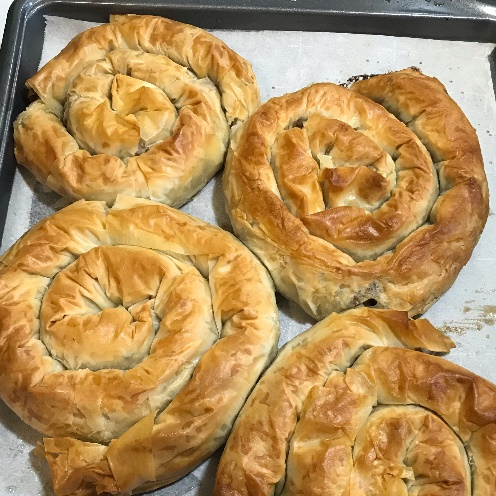   1 tablespoon 	olive oil  1 medium   		yellow onion (peeled and chopped)   1 pound 		ground beef  1 teaspoon             	allspice  2 teaspoons           	paprika  1 teaspoon             	garlic powder  1 teaspoon             	onion powder   2 tablespoons       	chopped parsley  salt & black pepper 1 Tablespoon	Worcestershire sauce  1 box                     	phyllo pastry (sheet, 12 inches x 17 inches)  1/2cup        		butter (melted)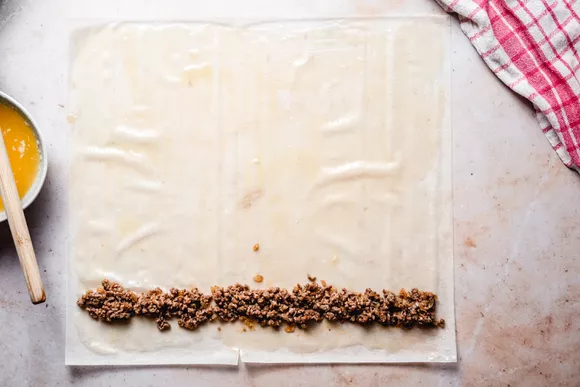 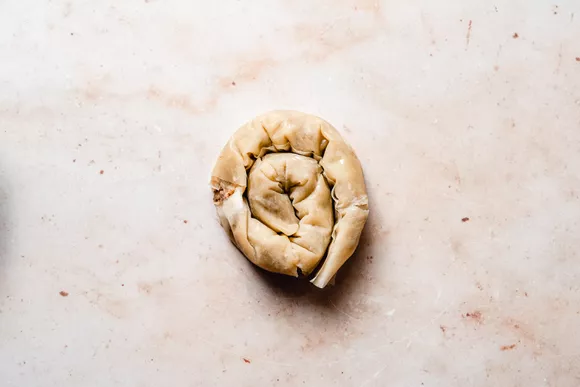 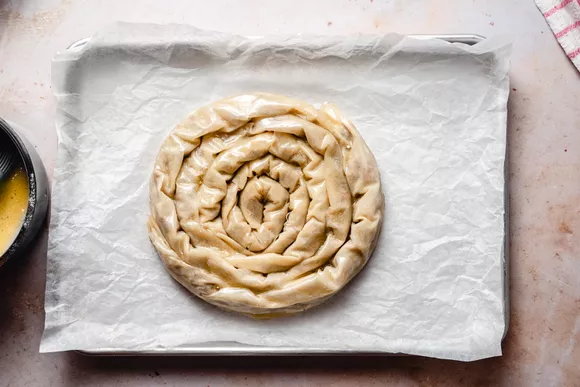 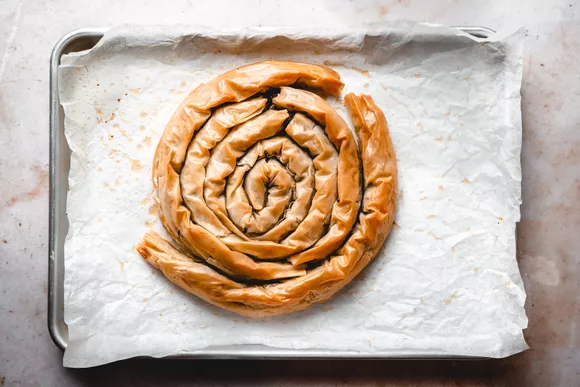 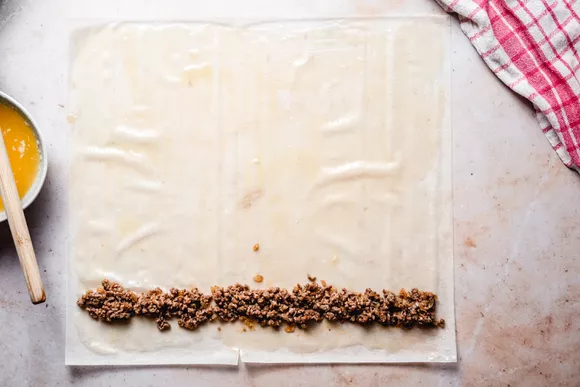 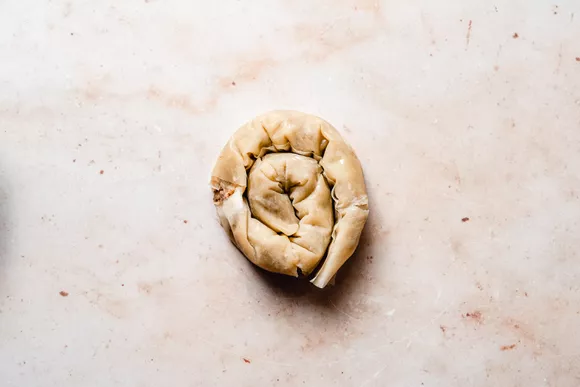 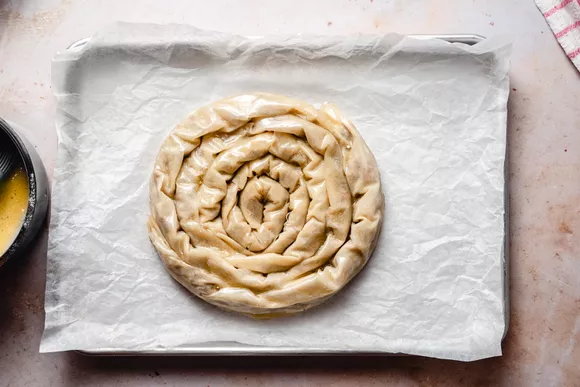 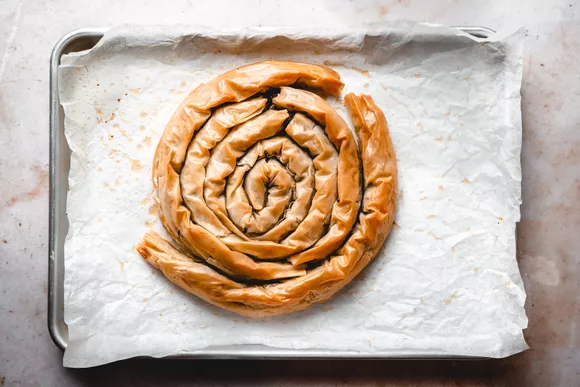 